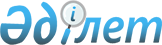 О переводе отдельного участка земель лесного фонда в земли другой категорииПостановление Правительства Республики Казахстан от 20 июня 2011 года № 671

      В соответствии со статьей 130 Земельного кодекса Республики Казахстан от 20 июня 2003 года и статьей 51 Лесного кодекса Республики Казахстан от 8 июля 2003 года Правительство Республики Казахстан ПОСТАНОВЛЯЕТ:



      1. Перевести земельный участок площадью 0,8441 гектара из земель лесного фонда государственного учреждения "Уральское государственное учреждение по охране лесов и животного мира" Управления природных ресурсов и регулирования природопользования Западно-Казахстанской области (далее - учреждение) в категорию земель промышленности, транспорта, связи, обороны и иного несельскохозяйственного назначения согласно приложению к настоящему постановлению.



      2. Акиму Западно-Казахстанской области в установленном законодательством порядке обеспечить предоставление государственному учреждению "Западно-Казахстанский областной департамент Комитета автомобильных дорог Министерства транспорта и коммуникаций Республики Казахстан" (далее - Департамент) соответствующий земельный участок, указанный в пункте 1 настоящего постановления для реконструкции автомобильной дороги "Граница РФ (Самара) - Уральск - Актобе.



      3. Департаменту в соответствии с действующим законодательством Республики Казахстан возместить в доход республиканского бюджета потери лесохозяйственного и сельскохозяйственного производства, вызванные изъятием лесных и сельскохозяйственных угодий, для использования их в целях, не связанных с ведением лесного и сельского хозяйства, и принять меры по расчистке площади с передачей полученной древесины на баланс учреждения.



      4. Настоящее постановление вводится в действие со дня подписания.      Премьер-Министр

      Республики Казахстан                       К. Масимов

Приложение         

к постановлению Правительства

Республики Казахстан    

от 20 июня 2011 года № 671 

                            Экспликация

     земель лесного фонда, переводимых в категорию земель

      промышленности, транспорта, связи, обороны и иного

              несельскохозяйственного назначения
					© 2012. РГП на ПХВ «Институт законодательства и правовой информации Республики Казахстан» Министерства юстиции Республики Казахстан
				№

п/пНаименование

землепользователяОбщая

площадь,

гектаровВ том числе:В том числе:В том числе:В том числе:В том числе:В том числе:№

п/пНаименование

землепользователяОбщая

площадь,

гектаровпокры-

тая

лесомпрогали-

ныпаст-

бищасенокосыдоро-

гипрочие

земли1234567891«Уральское

государственное

учреждение по охране

лесов и животного

мира Управления

природных ресурсов и

регулирования

природопользования

Западно-Казахстанской

области»0,84410,8441-----ИТОГО0,84410,8441